РОЗПОРЯДЖЕННЯМІСЬКОГО ГОЛОВИм. СумиВідповідно до статті 31, пункту 20 частини четвертої статті 42  Закону України «Про місцеве самоврядування в Україні», статей 6,7, 39-2 Закону України «Про регулювання містобудівної діяльності»», вимог Порядку проведення обстеження прийнятих в експлуатацію об’єктів будівництва, затвердженого постановою Кабінету Міністрів України від 12 квітня 2017 р. 
№ 257 «Про затвердження Порядку проведення обстеження прийнятих в експлуатацію об’єктів будівництва», з метою забезпечення надійності та безпеки експлуатації об’єктів соціальної інфраструктури, зокрема  навчальних закладів, закладів культури, фізичної культури і спорту, медичного і оздоровчого призначення, а також будівель адміністративного призначення:        1. Створити постійно діючу комплексну робочу групу з питань забезпечення надійності та безпеки експлуатації об’єктів соціальної інфраструктури (далі - робоча група) у складі згідно додатку 1.       2. Затвердити графік роботи робочої групи з питань забезпечення надійності та безпеки експлуатації об’єктів соціальної інфраструктури.       3. Робочій групі провести комплексну перевірку об’єктів соціальної інфраструктури, зокрема навчальних закладів, закладів культури, фізичної культури і спорту, медичного і оздоровчого призначення, а також будівель адміністративного призначення щодо надійності та безпеки  їх експлуатації згідно затвердженого графіку.      4.  Управлінню державного архітектурно – будівельного контролю Сумської міської ради (Довбня А.М.) забезпечити узагальнення результатів комплексної перевірки об’єктів соціальної інфраструктури, зокрема навчальних закладів, закладів культури, фізичної культури і спорту, медичного і оздоровчого призначення, а також будівель адміністративною призначення щодо надійності та безпеки їх експлуатації.       5.  Робочій групі інформувати  щомісяця, до 10 числа місяця, наступного за звітним, управління  містобудування та архітектури Сумської обласної державної адміністрації про виконання цього розпорядження.     6. Контроль за виконанням цього розпорядження  залишаю за собою.В.о. міського голови	з виконавчої роботи							     В.В. ВойтенкоДовбня А.М. Розіслати: до справи, членам робочої групи	                 Склад постійно діючої  комплексної робочої групи Сумської міської ради з   питань забезпечення надійності та безпеки експлуатації об’єктів                                            соціальної інфраструктуриНачальник управління державного –архітектурно будівельного контролюСумської міської ради                                                                          А.М. Довбня	     Графік роботипостійно діючої комплексної робочої групи  Сумської міської ради з   питань забезпечення надійності та безпеки експлуатації об’єктів                                            соціальної інфраструктуриНачальник управління державного –архітектурно будівельного контролюСумської міської ради                                                                          А.М. Довбня                                                  Список розсилки      розпорядження міського голови «Про створення постійно діючої комплексної робочої групи Сумської міської ради з питань забезпечення надійності та безпеки експлуатації об’єктів соціальної інфраструктури»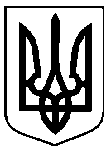 від    08.12.2017     № 432-РПро створення постійно діючої комплексної   робочої   групи  з питань забезпечення надійності та безпеки експлуатації об’єктів  соціальної інфраструктуриНачальник управління державного архітектурно – будівельного контролю Сумської міської радиА.М. ДовбняПерший заступник міського голови                             В.В. ВойтенкоЗавідувач сектору протокольної роботи та контролю відділу документообігу управління інформаційно – аналітичної роботиЛ.В. МошаНачальник правового управлінняО.В. ЧайченкоЗаступник міського голови, керуючий справами виконавчого комітету С.Я. ПакДодаток 1до розпорядження міського головивід   08.12.2017       № 432-РВойтенко     Володимир Володимирович- перший заступник міського голови, голова робочої групи Довбня 	                                                       Анатолій Миколайович	                              - начальник управління державного архітектурно – будівельного контролюСумської міської ради, заступник  голови робочої групиГорбуленко                                                  Оксана Валентинівна	                                   - головний спеціаліст відділу 	                                   генерального плану та архітектурного планування управління архітектури та  містобудування Сумської міської ради, секретар робочої  групиДанильченко 	                                               Антоніна Миколаївна                                    - начальник управління освіти і наукиСумської міської радиЗанченко                                                      Анатолій Геннадійович                               - начальник управління з питань праці                               Сумської міської радиКрасношевська 	                                          Наталія Михайлівна 	                                  - начальник відділу у справах молоді 	                                    та спорту Сумської міської радиКривцов 	                                                       Андрій Володимирович	                                 -  начальник управління архітектури та містобудування Сумської міської  радиКлименко 	                                                   Юрій Миколайович                                 - директор Департаменту забезпечення ресурсних платежів Сумської міської радиМасік	                                                         Тетяна Олександрівна	                                - директор Департаменту соціального захисту населення Сумської міської радиПетров 	                                                   Артур Євгенович 	                                   - начальник відділу з питань надзвичайних ситуацій та цивільного захисту населення Cумської міської радиЦибульська 	                                             Наталія Олексіївна	                                   - начальник відділу культури та туризму Сумської міської ради Чумаченко	                                                Олена Юріївна 	                                        -  в.о. начальника відділу охорони здоров’я Сумської міської радиЯременко 	                                                Григорій Іванович    	                                 - директор Департаменту інфраструктури міста Сумської міської радиШпота	                                                       Вадим Валерійович	                                   - директор Науково – виробничого підприємства «Будівельна наука»        Академії будівництва України, експертз технічного обстеження будівель та споруд (за згодою)Додаток 2до розпорядження міського головивід     08.12.2017     № 437-Р№з/пОб’єкти соціальної інфраструктуриСтрок перевірки1.навчальні закладигрудень - січень2.заклади культурисічень - лютий3.фізичної культури і спортуберезень -квітень4.медичного і оздоровчого призначеннятравень -червень5.будівлі адміністративного призначеннялипень- серпень№ з/п       Назва організаціїПрізвище І.П.Поштова та електронна адреси1.Управління освіти і науки Сумської міської радиДанильченко 	                                               - начальник управління освіти і наукиА.М.м. Суми, вул.Харківська,35osvita@smr.gov.ua2.Департамент соціального захисту населення Сумської міської радиМасік Т.О.м. Суми, вул.Харківська,35dszn@smr.gov.ua3.Відділ у справах молоді та спорту Сумської міської радиКрасношевська Н.М.м. Суми, вул.Харківська,35molod_sport@smr.gov.ua4.Відділ культури та туризму Сумської міської ради Цибульська Н.О.м. Суми, вул.Горького,21kultura@smr.gov.ua5.Департамент забезпечення ресурсних платежів Сумської міської ради Клименко Ю.М.м. Суми, вул.Cадова,33dresurs @smr.gov.ua6.Відділ охорони здоров’я Сумської міської ради Чумаченко О.Ю.м. Суми, вул.Леваневського,26voz@smr.gov.ua7.Управління державного архітектурно – будівельного контролю Сумської міської радиДовбня А.М.м. Суми, вул.Воскресенська,8Аdabk@smr.gov.ua8.Управління з питань праці Сумської міської радиЗанченко А.Г.майдан Незалежності,2ohorona_prazi@smr.gov.ua9.Департамент інфраструктури міста Сумської міської радиЯременко Г.І.м. Суми, вул.Горького,21dim@smr.gov.ua10.Управління архітектури та містобудування Сумської міської радиКривцов А.В.м. Суми, вул.Воскресенська,8Аarh@smr.gov.ua11.Відділ з питань надзвичайних ситуацій та цивільного захисту населення Сумської міської радиПетров А.Є.м. Суми, вул.Горького,21vns@smr.gov.ua